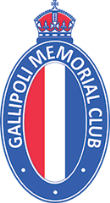 Media Release: 25 March, 2021. For immediate release.2021 Gallipoli Art Prize – 33 Finalists AnnouncedWinner to be announced Wednesday 14 April, 2021.The finalists have been announced for the 16th annual Gallipoli Art Prize. The winner of the $20,000 art prize will be announced on Wednesday 14 April, in the lead up to Anzac Day. The works will be on exhibition at Merrylands RSL, Sydney from 15 April to 17 May and a virtual exhibition will be available through www.gallipoliclub.com.au.The Gallipoli Art Prize is a privately funded prize, auspiced by the Gallipoli Memorial Club in Sydney. It invites artists to respond openly to the broad themes of loyalty, respect, love of country, courage and comradeship as expressed in the Gallipoli Club's creed. “We believe that within the community there exists an obligation for all to preserve the special qualities of loyalty, respect, love of country, courage and comradeship which were personified by the heroes of the Gallipoli Campaign and bequeathed to all humanity as a foundation for perpetual peace and universal freedom”. The Gallipoli Memorial Club Creed.Among the 33 finalists is ‘Weeping Soldier’ by artist Guy Warren, a previous Archibald winner (1985) who will turn 100 years old on 16 April this year. As well as being an esteemed artist and educator, Guy Warren is a WWII veteran who served in Papua New Guinea and Australia from 1941-46. Finalist Nyulla Safi (‘F4-Sang Froid’) also served in the Australian Army, joining in the late 1980s when very few women enlisted. In 1993 she was medically discharged because of severe posttraumatic stress disorder (PTSD) and a bad back injury. She took up painting in 2019 and has painted every day since. “There was a significant increase in entries this year and more than half the entries are from artists who haven’t entered the Prize before,” said John Robertson, President of the Gallipoli Memorial Club and one of the judges of the prize. “I am always impressed by the diversity of the works and how individual artists choose to respond to the Gallipoli Memorial Club’s Creed.”“We are very grateful to Merrylands RSL for hosting the exhibition,” says John Robertson “Next year we will be back in our old home at The Gallipoli Club in Circular Quay in Sydney. The historic sandstone building has had extensive renovation works done to preserve its heritage and will include a permanent gallery for the Gallipoli Art Prize. Being an acquisitive prize, the Gallipoli Memorial Club has acquired a significant collection of works over the last 16 years which we are very much looking forward to being able to exhibit.”Judging for this year’s Prize is conducted by Jane Watters, Barry Pearce, and John Robertson. Previous winners of the Gallipoli Art Prize include renowned artists Euan Macleod (2009), Idris Murphy (2014) and Jiawei Shen (2016). Alison Mackay won the Gallipoli Art Prize in 2020 with ‘Breathe’, depicting nine different gas masks, referencing her own experience of the black summer bushfires as well as the bravery of the Rural Fire Service. The winner of the 2021 Gallipoli Art Prize will be announced on Wednesday 14 April, 2021 and the works will be on exhibition at Merrylands RSL in Sydney from 15 April to 17 May, 2021. www.gallipoli.com.au
2021 Gallipoli Art Prize FinalistsAndrew Tomkins	The Guns Fell SilentBelinda Sims		Blue Water Boy: Poppy was a Navy man.Brigitte Dawson		The Last GoodbyeCarmel Cosgrove	Future CobbersCraig Handley		Composite 2021Dale Burke		Found PhotographDaniel He Wang		TrailDeidre Bean		And you'll know him by the feathers in his hatElizabeth McCarthy	From all the wounded, badly or otherwise hit- not a murmur or a groanFu Yan			Proud of MedalGeoff Harvey		Forgotten HeroesGuy Warren		Weeping SoldierHolly Mahoney		Then and Now, ANZAC SpiritJohn Butler		… and now we lie in Flanders FieldsJohn Skillington		my dearest Frederick, love FlorenceJulianne Allcorn		Poppies and Pine ConesKristin Hardiman	Age shall not weary themLara Balog		Sisters of WarLisa Hughes		Standing Guard - ANZAC BridgeLori Pensini		The Hand Knitted SocksMargaret Hadfield	Duty DoneMatt Jones		There is Nothing here but PotentialMichelle Hiscock	The Menin GateMichelle Zuccolo	Recalling My GrandfatherNicole Kelly		Softly Tread the BraveNyulla Safi		F4-Sang FroidPeter Smeeth		Cry Havoc! and let slip the dogs of war.Philip Meatchem	A Different DawnRichard Bardsley-Smith	IngrainedRobert Hammill		Remembering the KuttabulRonelle Reid		RemembranceSam Dabboussy		Prelude 1915Sue Macleod-Beere	Sister Ella Tucker and HS GasconGallipoli Art Prize Previous Winners
2006  Margaret Hadfield 	Ataturk’s legacy 
2007  Lianne Gough 		Glorus fallen 
2008  Tom Carment 		Max Carment, War Veteran (the last Portrait) 
2009  Euan Macleod 		Smoke/Pink landscape/Shovel 
2010  Raymond Arnold  		The dead march here today 
2011  Hadyn Wilson 		Sacrifice 
2012  Geoff Harvey 		Trench interment 
2013  Peter Wegner 		Dog with Gas Mask 
2014  Idris Murphy 		Gallipoli Evening 2013
2015  Sally Robinson 		Boy Soldiers
2016  Jiawei Shen  		Yeah, Mate!2017 Amanda Penrose Hart 	The Sphinx, Perpetual Peace2018 Steve Lopes		Exposed Wood, Mont St Quentin2019 Martin King		War Pigeon Diaries2020 Alison Mackay		Breathe(end)Media Contact:Clare McGregor Publicity clarempublicity@gmail.com M: 0418 192 524Media AssetsPlease click link below for photos of finalist works and artist statements https://www.dropbox.com/sh/x9woj4l5stjg2wc/AABxkRuMv64Nj8DzvWkTt4Yta?dl=0